Car WashKids F.A.C.E.Mission StatementThe mission of Kids for A Clean Environment is to provide information on environmental issues to children, to encourage and facilitate youth’s involvement with effective environmental action and to recognize those efforts which result in the improvement of nature.                                                         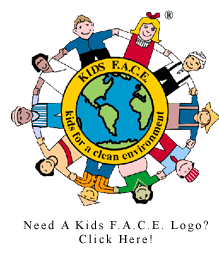 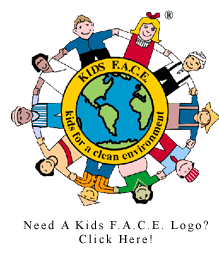 *All proceeds go to the highway trash cleanupInterest Group ProjectCreate a flyer or pamphlet for an Interest GroupPoster/project must include:  ____  Name of interest group (5 points)____  Logo or design illustrating goals of group (10 points)____  A mission statement of 30 words or more (10 points)____  An event to raise awareness of issue (5 points) ____  A specific goal for your organization (10 points)____  Total** Please follow instructions.  See example for mission statement writing.Due on:  __________________________________________________